Развивающие дидактические  игры для детей своими рукамиМастер - класс по изготовлению дидактического пособия «Разноцветные палочки»Автор: воспитатель высшей категории Щербакова Марина Евгеньевна МБДОУ «Детский сад компенсирующего вида №82» г.СаратовМастер - класс рассчитан для детей 2-5 лет, а так же для детей с умственной отсталостью не усвоивших цвет и с нарушенной моторикой рук.Цель: Развитие мелкой моторики рук, закрепление цвета.Ход изготовления1. Для изготовления пособия нам необходимо:Картон цветнойКарандашЛинейкаНожницыПалочки для счета1. На цветном картоне, контурными линиями, изображаем графические рисунки предметов знакомые детям.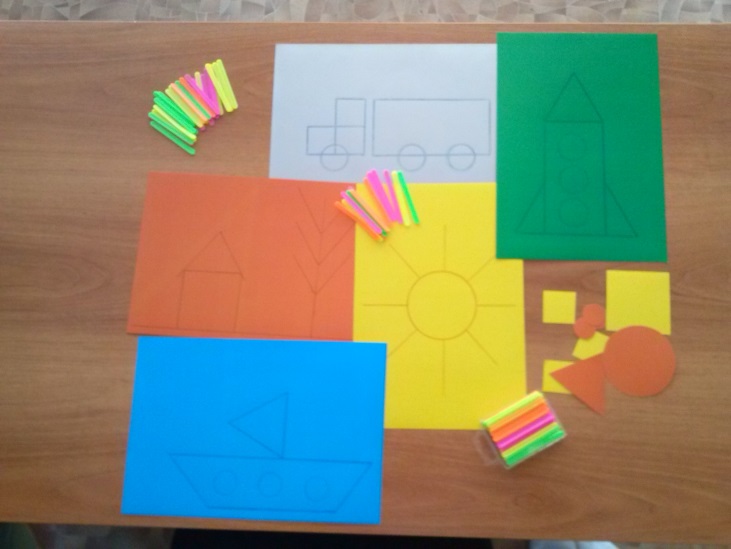 2. Вырезаем дополнительно круги разного диаметра ( солнышко, колеса и.т.д)3. Дети подбирают формы по размеру и цвету.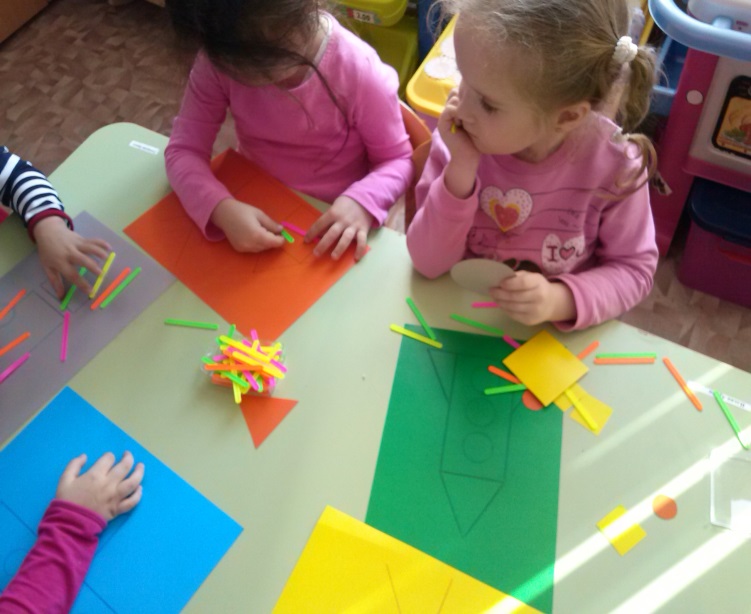 4. В зависимости от задания используют палочки одного или разных цветов.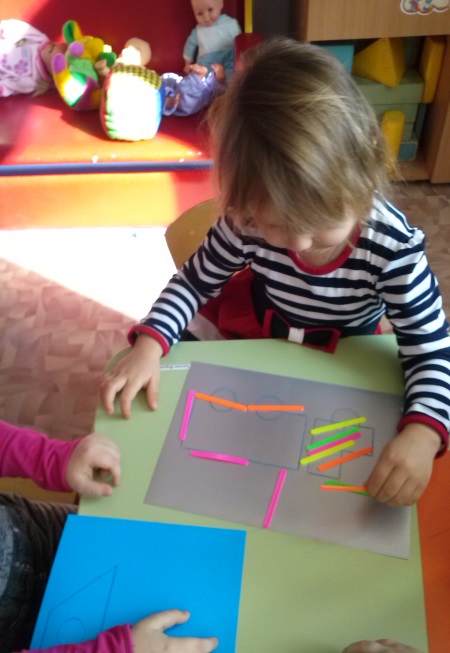 